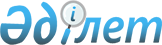 О внесении дополнения в постановление Правительства Республики Казахстан от 31 декабря 1996 г. N 1772Постановление Правительства Республики Казахстан от 23 апреля 1997 г. N 641



          В целях более эффективной реализации проекта по строительству
лечебно-диагностической базы в г. Акмоле Правительство Республики
Казахстан постановляет:




          Внести в постановление Правительства Республики Казахстан от 31
декабря 1996 г. N 1772  
 P961772_ 
  "О строительстве больничного
комплекса на 240 коек в г. Акмоле" следующее дополнение:




          дополнить пунктом 5 следующего содержания:




          "5. Освободить Министерство здравоохранения Республики
Казахстан от обязательной единовременной платы за выдачу и
регистрацию гарантии Республики Казахстан, предусмотренной
постановлением Кабинета Министров Республики Казахстан от 16 ноября
1994 г. N 1300 "Об упорядочении учета гарантий Республики Казахстан".





     Премьер-Министр
  Республики Казахстан


					© 2012. РГП на ПХВ «Институт законодательства и правовой информации Республики Казахстан» Министерства юстиции Республики Казахстан
				